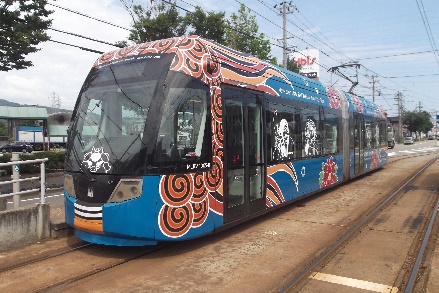 日頃から、「万葉線を愛する会」の活動にご理解とご協力を賜り厚くお礼申し上げます。当会は、市民の皆さん、企業の皆さんからのご支援のもと、協力店による各種サービスや万葉線納涼祭りなどの事業を通じ、万葉線への愛着や利用促進・活性化に努めています。今後も、さらなる利用者増を図るため、各種団体と連携し、万葉線を利用した活動を支援してまいります。つきましては、令和５年度会員を募集いたしますので、ぜひともご入会いただきますようお願い申し上げます。１　年 会 費　　１口１０,０００円２　会員期間　　令和５年１０月１日～令和６年９月３０日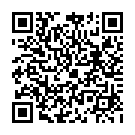 ４　申込方法　　①生活安全課の窓口へ申込書・入会金を持参　　　　　　　 ②生活安全課へ申込書を郵送・ＦＡＸにて提出後、銀行振り込み=============================申======込======書==============================次のとおり申込みます。住　所：（〒　　　－　　　　）　　　　　　　　　　　　　　　　　　　　　　貴社名：　　　　　　　　　　　　　　　　　　　　代表者：肩書　　　　　　　　　　　　　　　　　氏名　　　　　　　　　　　電　話：（　　　　　）　　　－　　　　　　　　　　　　　　　口　、　　　　　　　　　円　